Pracovní list – český jazyk – červenVybarvi obdélníky podle zadání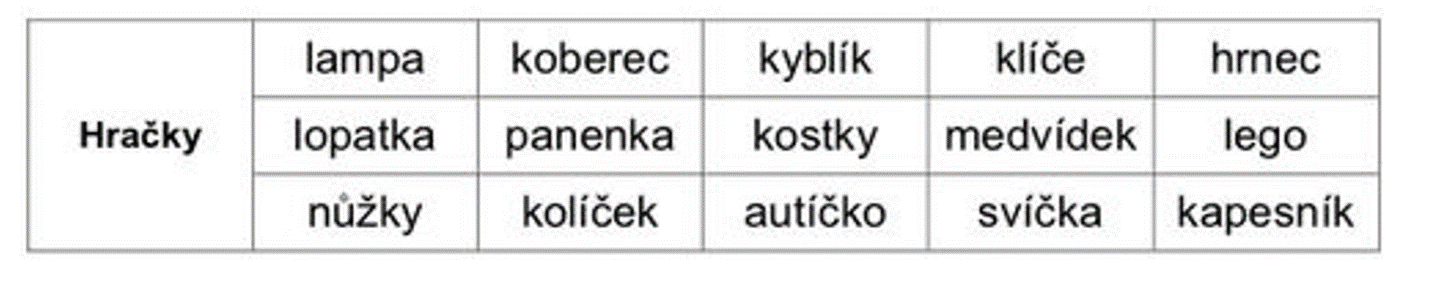 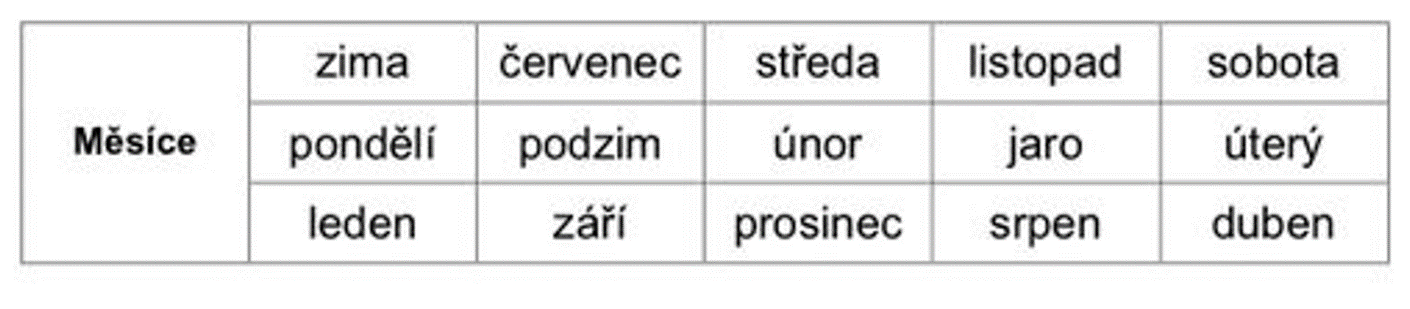 Přečti slova a vyber to, které je napsané správně, a spoj ho s obrázkem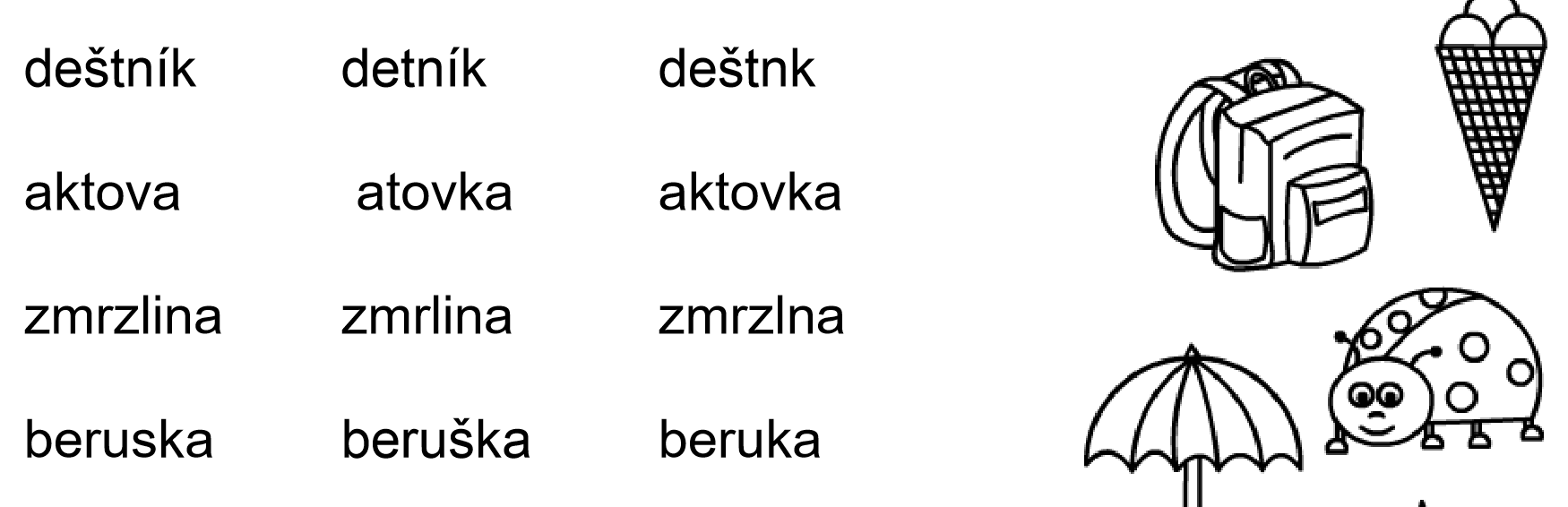 Napiš na linky slova z druhého cviční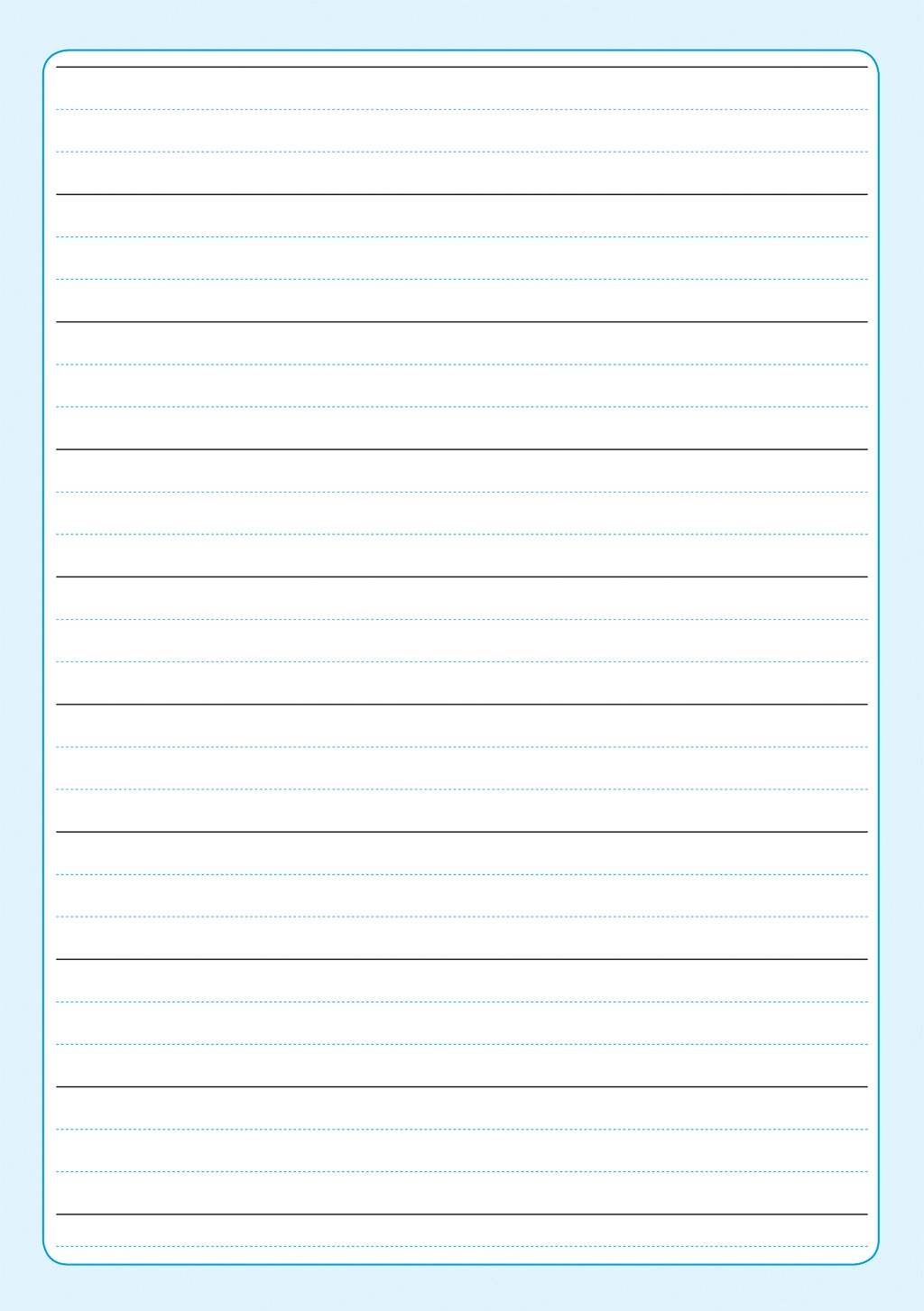 